Supplementary fig.1. Recognition of rBYC by sera of three experimentally infested Bos taurus. rBYC was run on a 12% SDS-PAGE and transferred to a nitrocellulose membrane. Strips were probed against the sera respective to each consecutive experimental infestation.  +: positive control (anti-rBYC serum diluted 1:500); 0: pre-infestation bovine sera; 1-12: bovine sera from twelve successive infestations (6 heavy infestations followed by 6 light infestations). Sera of bovines 1 (A), 2 (B) and 3 (C) were diluted 1:250, 1:250 and 1:200, respectively. BLUeye Prestained Protein Ladder (Sigma-Aldrich) was used as molecular weight marker.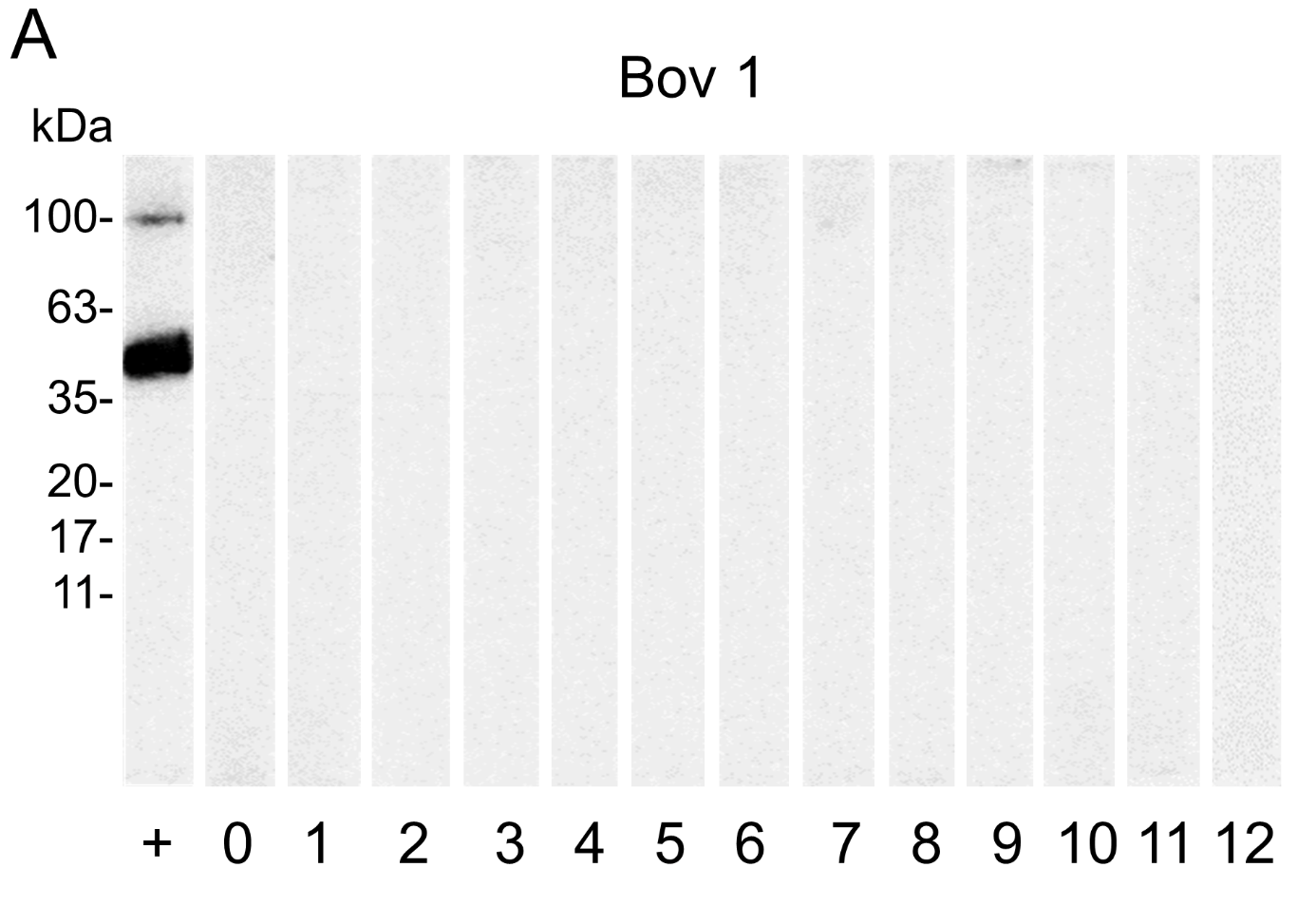 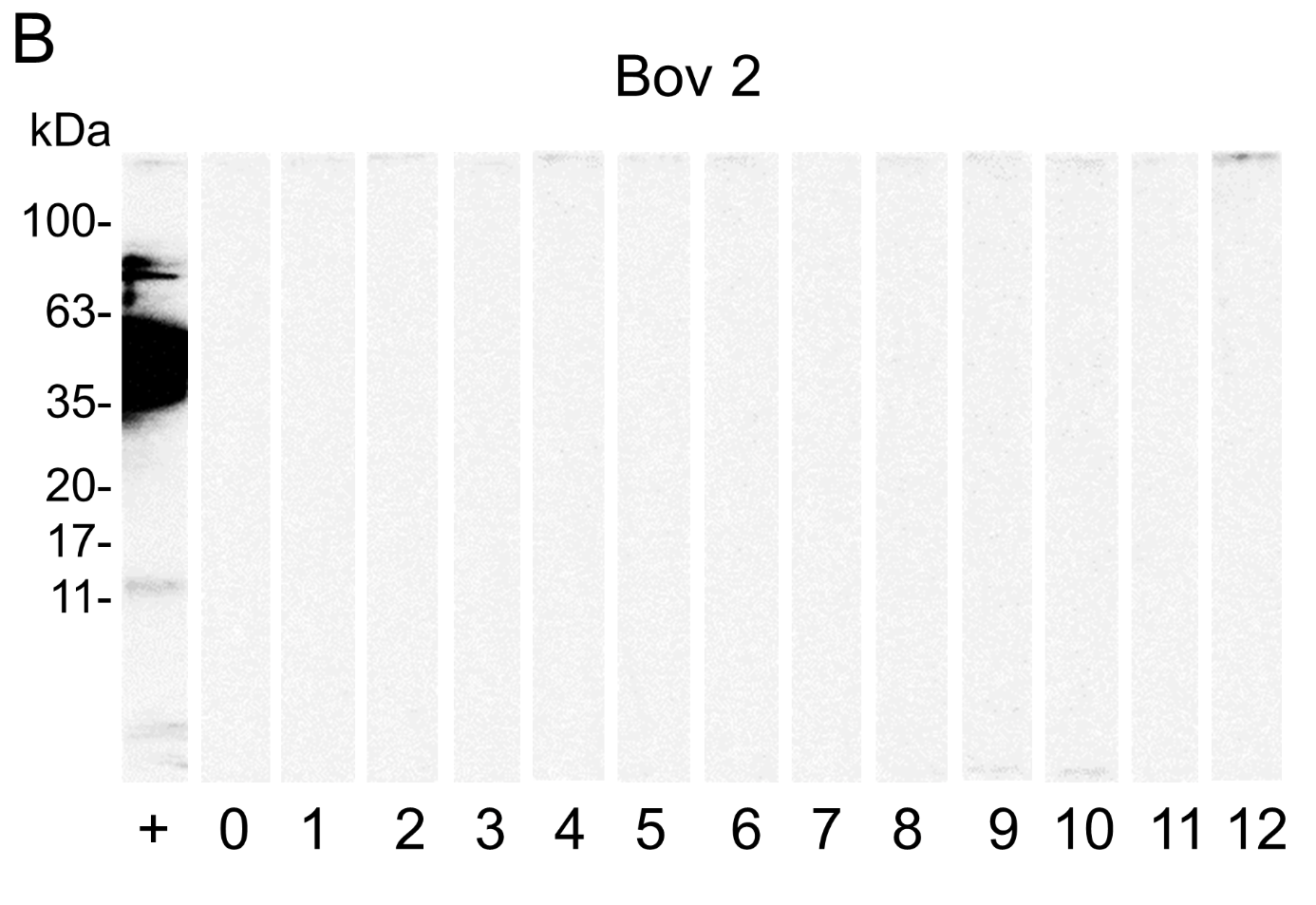 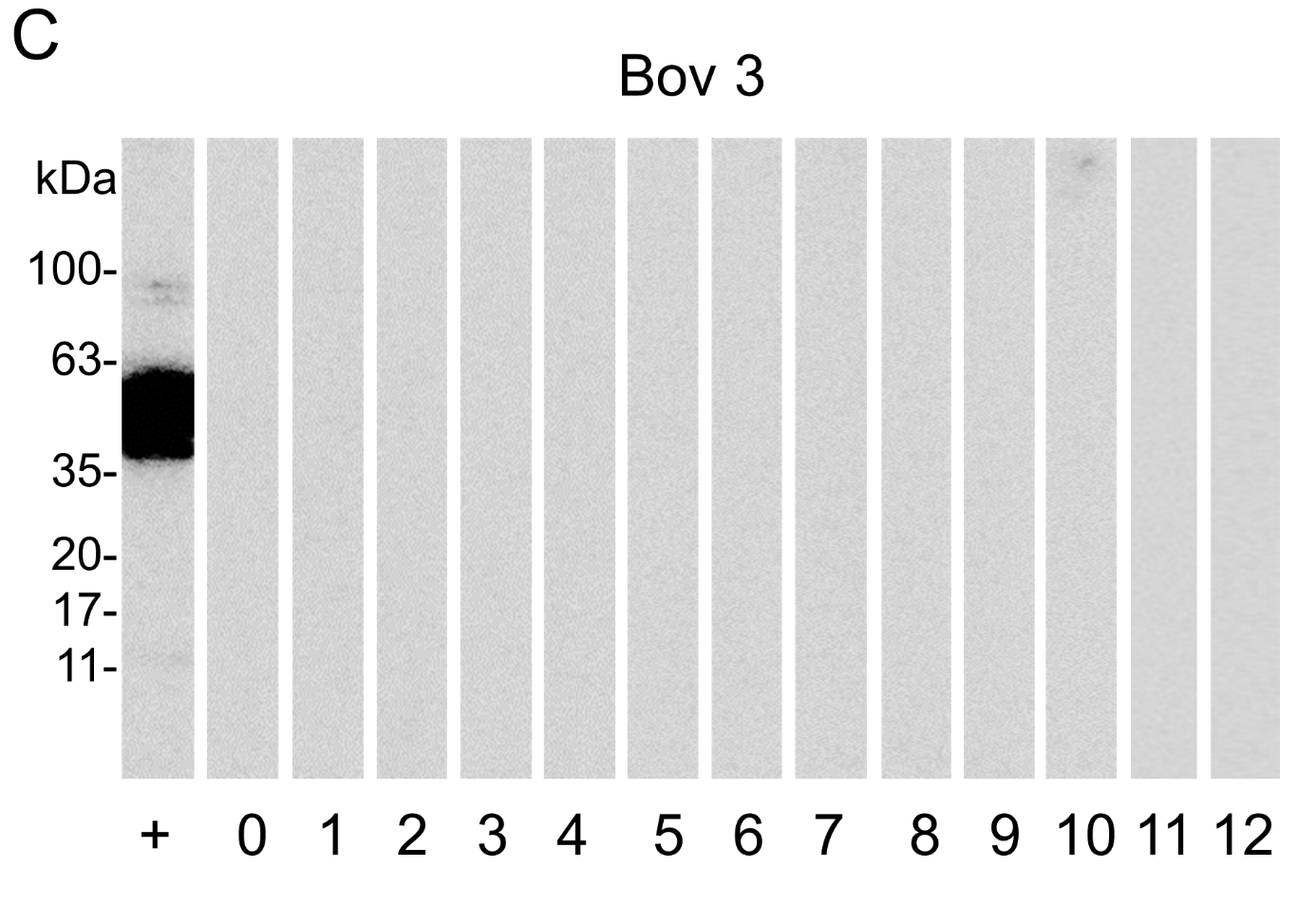 